Zoom 사용법학생은 선생님이 초대한 링크(link)룰 통해 수업에 참가컴퓨터, 테블릿, 스마트폰으로 수업 참가Zoom 계정 없이 수업 참가<< PC로  사용하기 >>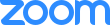 ▶ 프로그램 설치https://zoom.us/download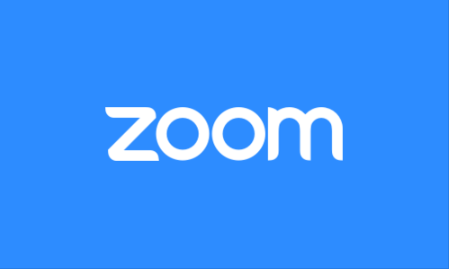 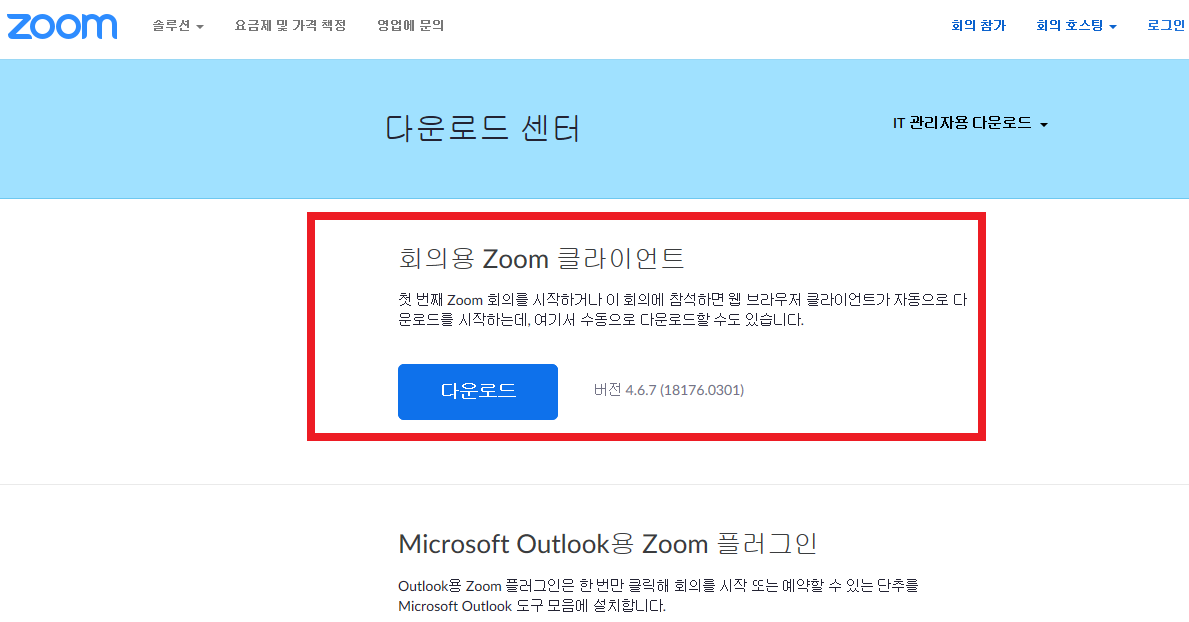 ▶ 수업 참여하기선생님이 초대한 링크(link)를 클릭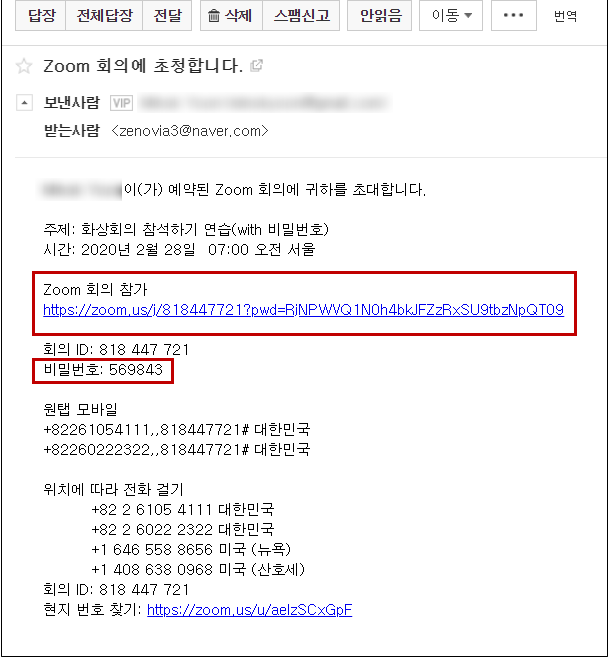 이름 입력 후 ‘회의 참가’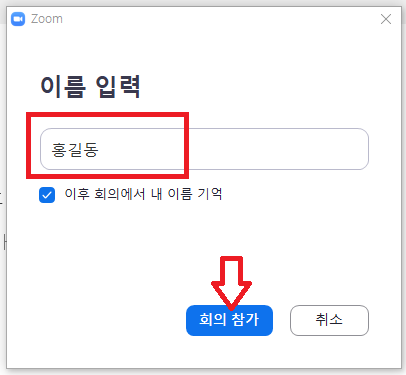 << 폰/테블릿으로  사용하기 >>▶ APP 설치Google playstore 또는 애플 Appstore에서 ‘ZOOM Cloud Meetings’ 설치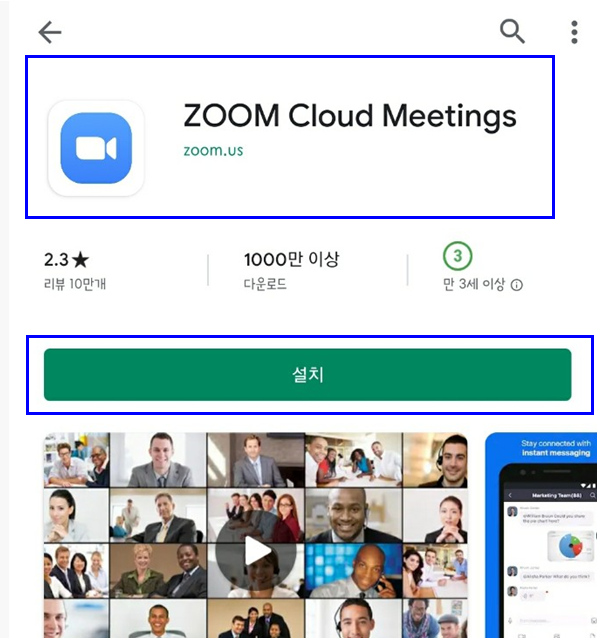 ▶ 수업 참여하기선생님이 초대한 링크(link)를 클릭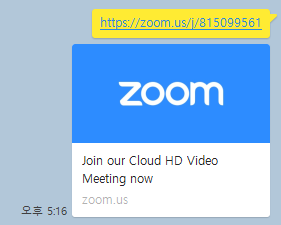 수업(회의실)에 입장하기 위해 ‘회의 참가’ 클릭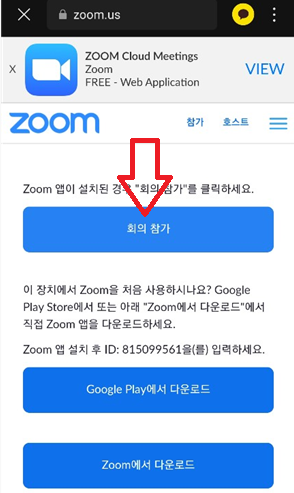 이름 입력 후 ‘확인’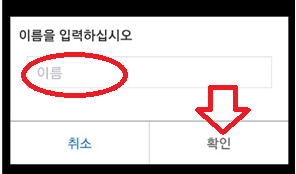 Zoom이 카메라(비디오)를 사용하도록 ‘허용’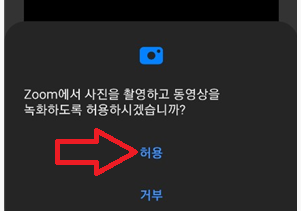 ‘비디오 사용하여 참가’ 선택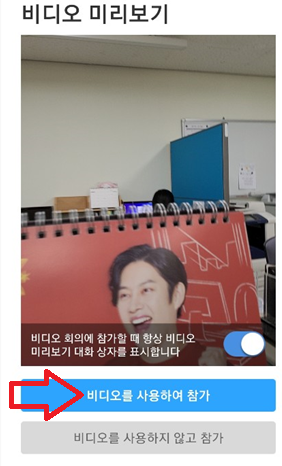 zoom이 오디오를 사용하도록 ‘허용’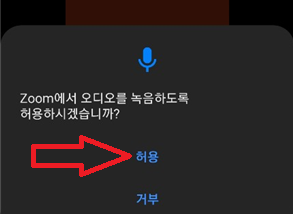 교실(회의실) 입장 후 ‘장치 오디오를 통해 통화’ 선택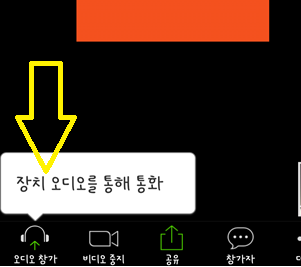 ▶  사용 방법 (Youtube 동영상)[한국어] https://youtu.be/ACSYOxxyQNc[영어] https://youtu.be/Rzk4vdTIi0c[중국어] [베트남어] https://youtu.be/U3cLDyFXFEA